Have we woken the Sleeping Giant?In February 2022, San Franciscans took to the voting booths and ousted three City school board members.  Polls revealed that this was the result of an unprecedented participation of Asian American voters.  If accurate this is definitely a new phenomenon, and if properly curated, could lead to many needed changes, not just with our school board members, but other elected officials in this City by the Bay.For all our Cathay Post members who reside in San Francisco, we look forward to your voices and votes that will impact the  future of our City.=======================================================SOURCE:San Francisco’s energized Asian voting bloc: ‘We woke up a sleeping dragon’School board recall galvanized a traditional political power baseBy Al Saracevic • The Examiner, February 18, 2022 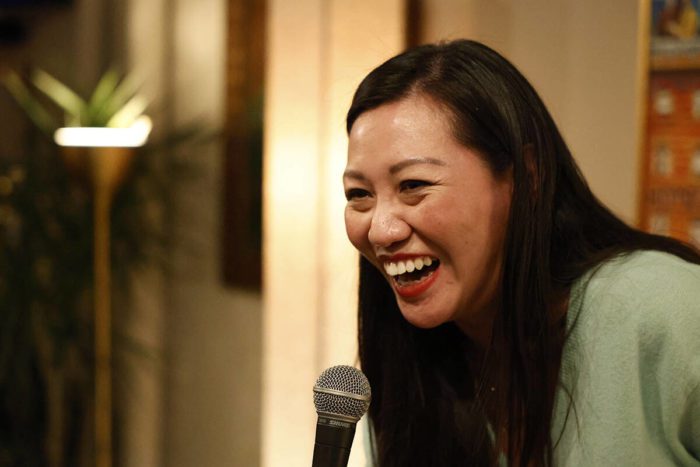 Lily Ho was working with homeless kids at a San Francisco shelter. Ann Hsu had quit her job to care for her father and husband, both of whom were struggling with medical issues. Siva Raj was working on a tech startup with his partner, Autumn Looijen.None of these people had ever been involved with politics. It just wasn’t part of their lives. Now, they’re at the core of an emerging group of political leaders in San Francisco, largely Asian American, who were galvanized by the ineptitude of the San Francisco school board.The result? Three school board members were recalled in Tuesday’s election, a result clearly influenced by Asian American voters. And a newly engaged voter bloc has formed that’s looking to make change in a city that’s in desperate need.“I hadn’t lived here long enough to really engage in the political process,” said Raj, who emigrated from Chennai, India, in 2010 and played a key role in organizing the recall movement. “But speaking to people in the community, it does feel like there’s a lot of people, just parents like us, who got involved through this campaign.”Ho, who also played a key role in organizing support for the recall, concurred: “We woke up a sleeping dragon with the Chinese American community. People are realizing the importance of being engaged, staying engaged and voting.”